先进班级申报表推荐单位（二级学院盖章）：	填表时间：	年	月	日注：附《佐证材料》和《答辩材料》各一套。专业班级辅导员/ 班主任班级基本情况总人数男生人数女生人数班级基本情况党员数团员数院/系干部数班级基本表现情况学生流失率学生流失率学生流失率学年内策划组织二课堂活动次数学年内策划组织二课堂活动次数学年内策划组织二课堂活动次数班级基本表现情况年内比赛/活动获奖人数年内比赛/活动获奖人数年内比赛/活动获奖人数院级 	次系级 	次班级 	次班级基本表现情况年内班级到堂率（平均）年内班级到堂率（平均）年内班级到堂率（平均）年内班级到堂率（平均）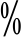 年内班级学生成长导航不及格率年内班级学生成长导航不及格率班级基本表现情况年内班级学生违纪处分人数年内班级学生违纪处分人数年内班级学生违纪处分人数年内班级学生违纪处分人数 	人次班级基本表现情况年内系部考核班级评优年内系部考核班级评优年内系部考核班级评优 	次年内班级寝室检查评优年内班级寝室检查评优 	间〃次争先创优情况获奖时间获奖时间奖励名称奖励名称奖励名称奖励名称奖励级别争先创优情况争先创优情况争先创优情况争先创优情况先进班级事迹二级学院推荐意见（签章）： 	日学工部审核意见（签章）： 	日学校审批意见公章： 	日